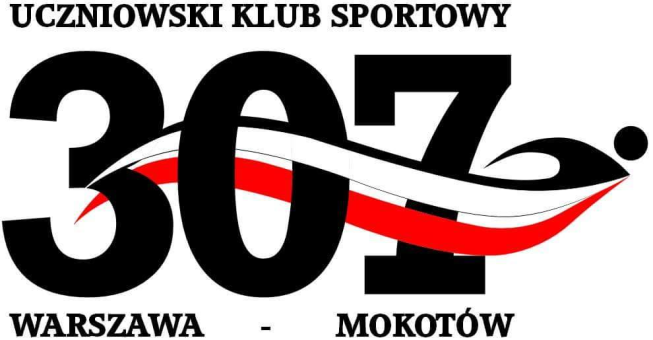 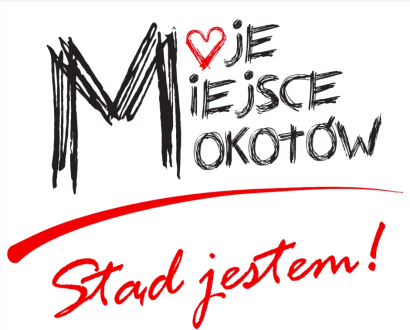 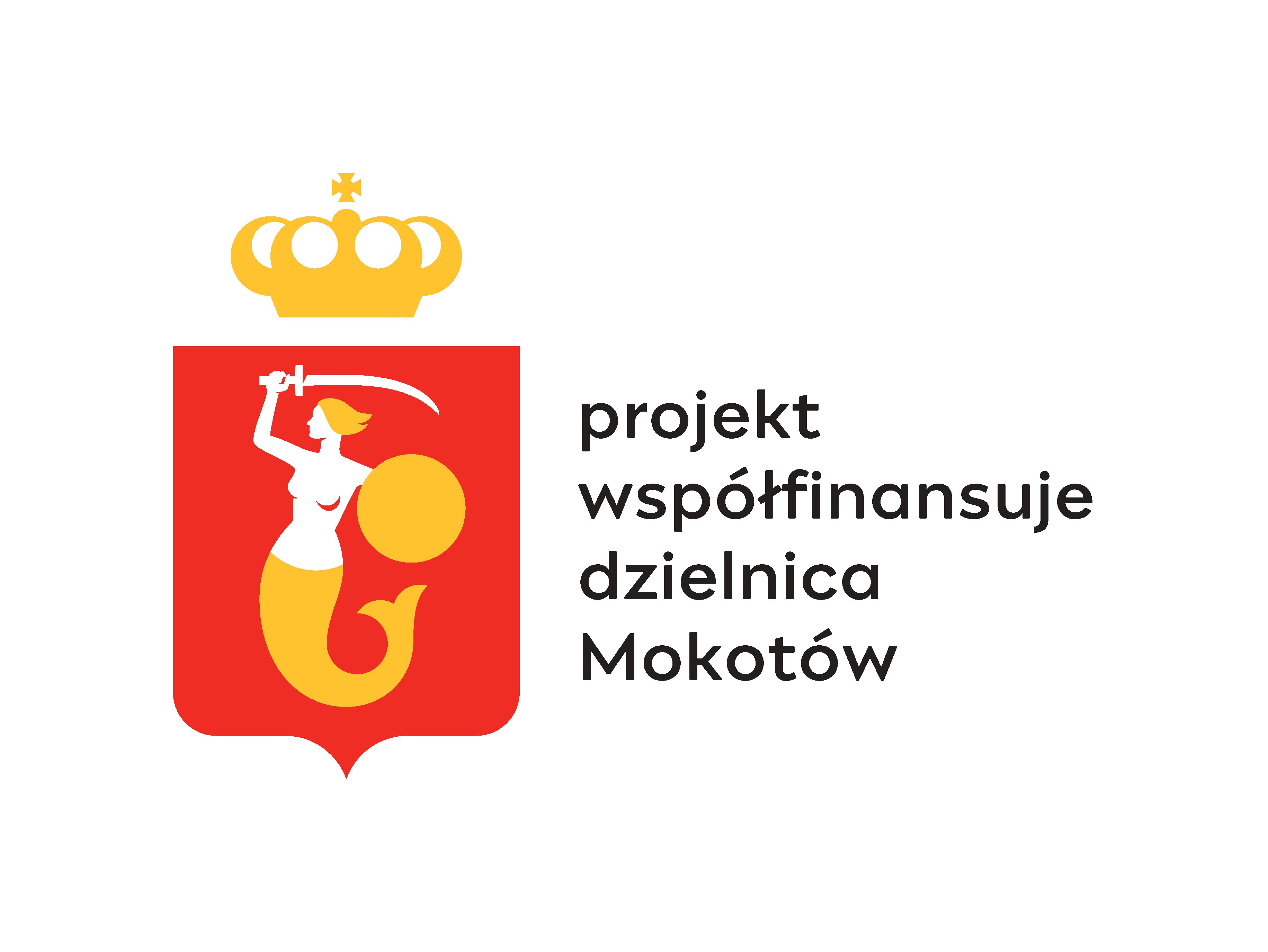 Mokotowskie Mikołajki Pływackie 2023 – Komunikat zawodów. Organizator:- Zespół Sportu Dzielnicy Mokotów- UKS 307 Warszawa-Mokotów2.  Termin i miejsce:- 16.12.2023 ( Sobota)  ul. Barcelońska 8, 02-762 Warszawa (pływalnia 5 torów x 25 metrów)- I  blok startowy:16:00 (roczniki 2017-2009)- II Blok startowy : 18:00  sztafety rodzinne - zawody bez publiczności, na płycie pływalni przebywają tylko osoby startujące w zawodach      3. Zgłoszenia do zawodów:-  odbywają się drogą elektroniczną na email: uks307zawody@gmail.com - w zgłoszeniu należy podać datę  urodzenia dziecka oraz imię i nazwisko + informację o ewentualnym starcie w sztafecie rodzinnej- termin zgłoszeń mija 14.12.2023 o godzinie 12:00 - W dniu 15.12.2023 do godziny 12.00 opublikowane będą listy startowe na stronie: uks307.waw.pl4. Warunki uczestnictwa:- w zawodach biorą udział dzieci w wieku 6-14 lat urodzone w latach 2017-2009 - zgłoszenie do zawodów jest równoznaczne z brakiem przeciwwskazań zdrowotnych do udziału w zawodach5. Harmonogram zawodów:- 16:00 Rozgrzewka roczniki 2017-2009 - 16:20 Start konkurencji indywidualnych:- rocznik 2017 – 25 m stylem dowolnym  (dozwolone pływanie z makaronem lub w rękawkach)- rocznik 2016 – 25 m stylem dowolnym  (dozwolone pływanie z makaronem lub w rękawkach)- rocznik 2015 – 25 m stylem dowolnym- rocznik 2014 – 50 m stylem dowolnym- rocznik 2013 – 50 m stylem dowolnym- rocznik 2012 – 50 m stylem dowolnym- rocznik 2011– 50 m stylem dowolnym- rocznik 2010-2009 – 50 m stylem dowolnym- 18:00 – Planowany koniec startów indywidualnychDekoracje zawodników będą odbywać się na bieżąco z poślizgiem jednej konkurencji.-18:00  rozgrzewka sztafet rodzinnych- 18:20 Start wyścigów sztafetowych6. Nagrody- dla wszystkich uczestników zawodów przewidziane są nagrody rzeczowe oraz dyplomy- trzech najlepszych zawodników w każdej konkurencji otrzymuje pamiątkowe medale- trzy najlepsze sztafety otrzymują pamiątkowe statuetki- podczas zawodów prowadzona jest loteria z nagrodami niespodziankami, każdy zawodnik otrzymuje los przed zawodami po opłaceniu startowego. 7. Zasady finansowania:- zawody są płatne w wysokości 30 zł od zawodnika płatne przed zawodami w recepcji. 8. Klauzula informacyjna w związku z przetwarzaniem danych.• Zgodnie z rozporządzeniem Parlamentu Europejskiego i Rady (UE) 2016/679 z 27.04.2016 r. w sprawie ochrony osób fizycznych w związku z przetwarzaniem danych osobowych i w sprawie swobodnego przepływu takich danych oraz uchylenia dyrektywy 95/46/WE (ogólne rozporządzenie o ochronie danych) (Dz. Urz. UE L 119, s. 1) dalej RODO informuję, iż: • 1. Administratorem danych osobowych jest Uczniowski Klub Sportowy „Trzystasiódemka” z siedzibą na ul. Barcelońskiej 8,02-762 Warszawa email: uks307zawody@gmail.com  prowadzący działalność zgodnie ze swym statutem; • 2. Z inspektorem ochrony Uczniowski Klub Sportowy „Trzystasiódemka” można skontaktować się poprzez adres e-mail: uks307zawody@gmail.com • 3. Dane osobowe będą przetwarzane w celu organizacji i przeprowadzenia zawodów pływackich na podstawie art. 6 ust. 1 lit. a) RODO • 4. Udział w zawodach może wiązać się z przetwarzaniem mojego Wizerunku i tym samym upoważniam Uczniowski Klub Sportowy „Trzystasiódemka” do rozpowszechniania Wizerunku w celach informacyjnych i promocyjnych poprzez udostępnienie Wizerunku bez ograniczeń czasowych oraz terytorialnych, w szczególności w celu zamieszczenia Wizerunku w mediach zewnętrznych oraz w mediach wewnętrznych Uczniowski Klub Sportowy „Trzystasiódemka, w związku z realizacją celów statutowych Uczniowski Klub Sportowy „Trzystasiódemka”  i prowadzoną działalnością z  zakresu organizowania i prowadzenia współzawodnictwa sportowego w sporcie pływackim, • 5. Dane osobowe będą przechowywane przez okres niezbędny do realizacji celów określonych w pkt 3, a po tym czasie przez okres oraz w zakresie wymaganym przez przepisy powszechnie obowiązującego prawa; • 6. Prawny opiekun zawodnika/zawodniczki ma prawo do: dostępu do treści danych osobowych oraz ich sprostowania, żądania usunięcia, ograniczenia przetwarzania, do przenoszenia danych, wniesienia sprzeciwu, do cofnięcia zgody w dowolnym  momencie bez wpływu na zgodność z prawem przetwarzania 